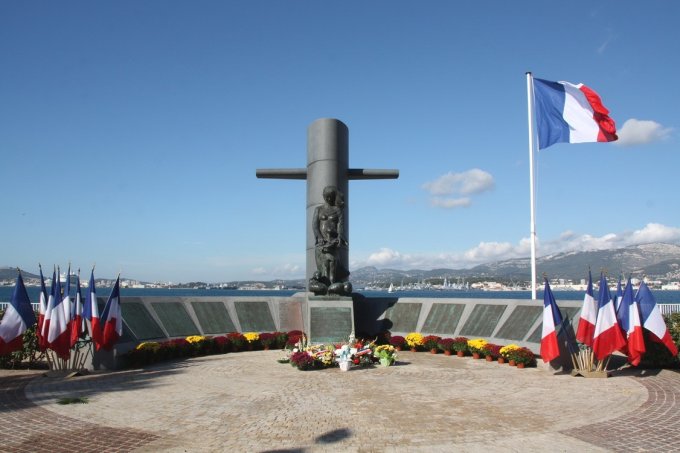 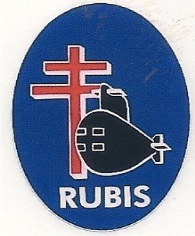 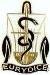 L’Amicale des Sous-Mariniers de Toulon et du VarAGASM RubisDéposera une gerbe au Monument National des Sous-MariniersLe vendredi 4 mars 2022 à 11h00En mémoire de l’Accident de l’Eurydice, le 4 mars 1970.Les Associations patriotiques peuvent participer avec leur drapeau ou un dépôt de gerbesMerci de votre participation dans la limite de vos possibilités 